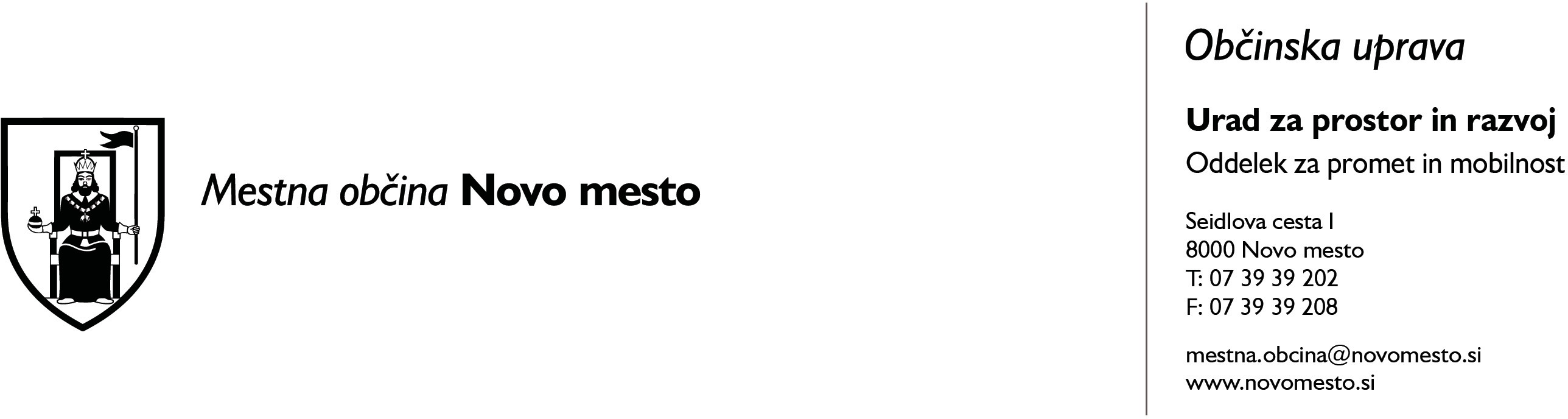 VLOGAza izdajo soglasja za izvajanje del ob občinski cestiVlagatelj:Ime in priimek / naziv pravne osebeNaslov / sedežPoštaZastopnik / pooblaščenecNaslov zastopnika / pooblaščencaKontaktni telefon, e-poštaPodajam vlogo za izdajo soglasja za izvajanje del na zemljiščuparcelna številka: _________________, katastrska občina: ______________________________, v varovalnem pasu občinske cesteparcelna številka: _________________, katastrska občina: ______________________________.Vrsta del, ki se bodo izvajala: ____________________________________________________________________________________________________________________________________________________________________________Datum :Žig(za pravne osebe)Podpis   vlagatelja(zastopnika/pooblaščenca)PRILOGA:- načrt parcele z označeno lokacijo izvajanja delUPRAVNA TAKSA:-	se plača po tarifni številki 1 in 30-m Zakona o upravnih taksah (Uradni list RS, št. 106/10 – uradno prečiščeno besedilo, 14/15 – ZUUJFO, 84/15 – ZZelP-J, 32/16, 30/18 – ZKZaš in 189/20 – ZFRO) in znaša 40,70 EURVeljavno od 1. 7. 2021ID takse: 300 in 305Elektronsko plačilo upravne takse - obrazec UPN:IBAN: SI56-0110-0485-0309-172; BIC banke: BSLJSI2X; referenca: SI-11-75850-7111002-35111000	Stran 1 od 1